May2019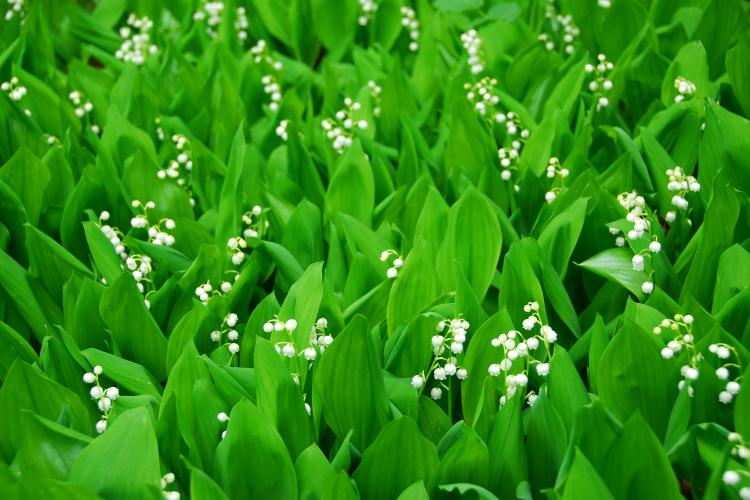 SundayMondayTuesdayWednesdayThursdayFridaySaturday1234MCAS Makeup-MS MathPicture Day!567891011FAST (2:00-3:00)College and Career Fair 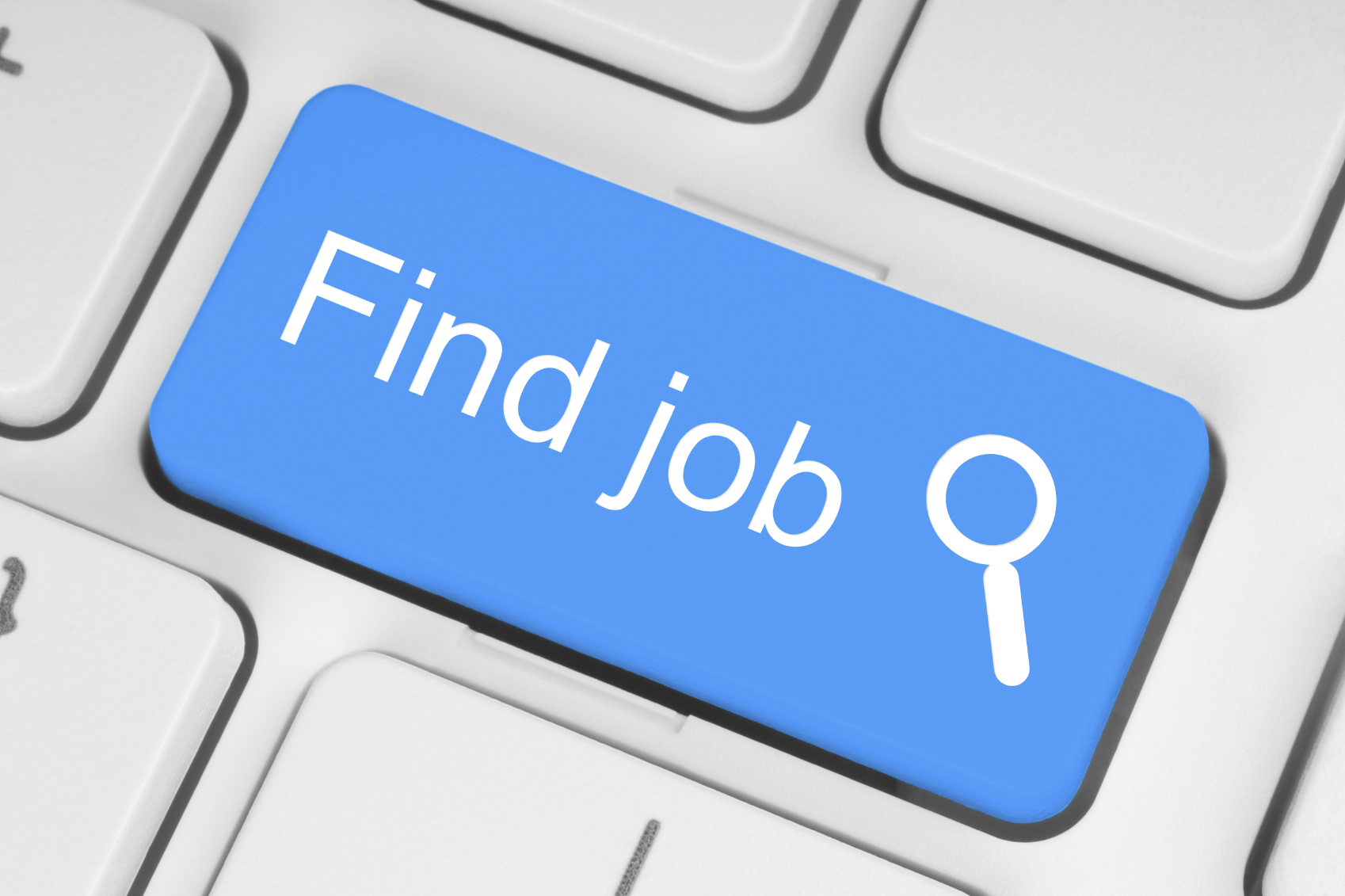 Mathlete Competition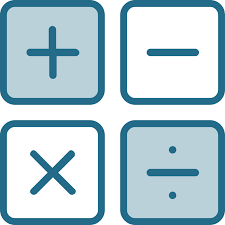 12131415161718MCAS- MS STEFAST (2:00-3:00)MCAS- MS STEMCAS Makeup: MS STELive Reptile Show!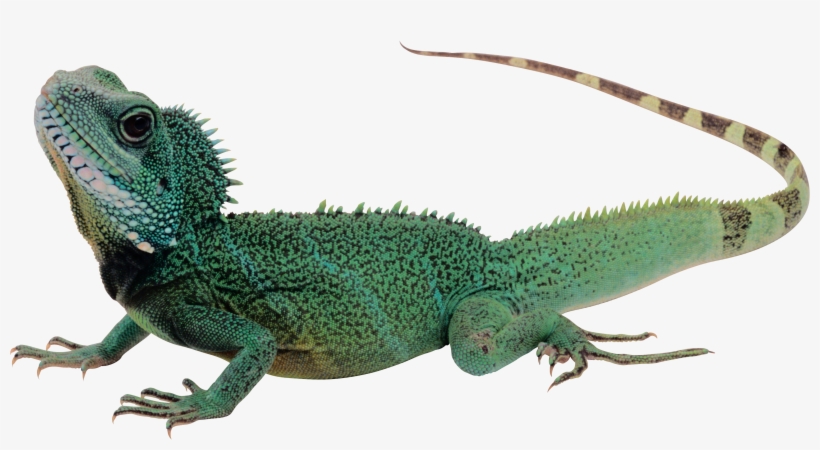 19202122232425Ice-Cream Parlor Day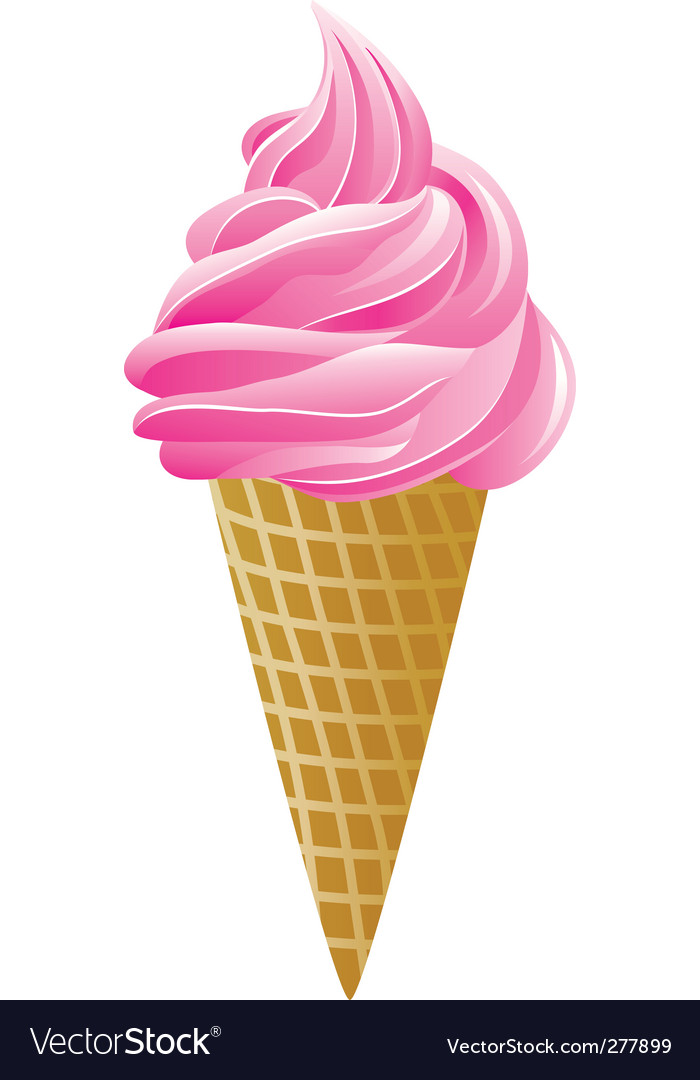 MCAS Math 10th GradeMCAS Math 10th GradeMCAS Math 10th Grade262728293031NO SCHOOLGraduate Panel (9:30-10:30)PAC Meeting (10:30)MCAS Makeup10th Grade